НАШ ЮВІНАЛЬНИЙ ПРАЦІВНИК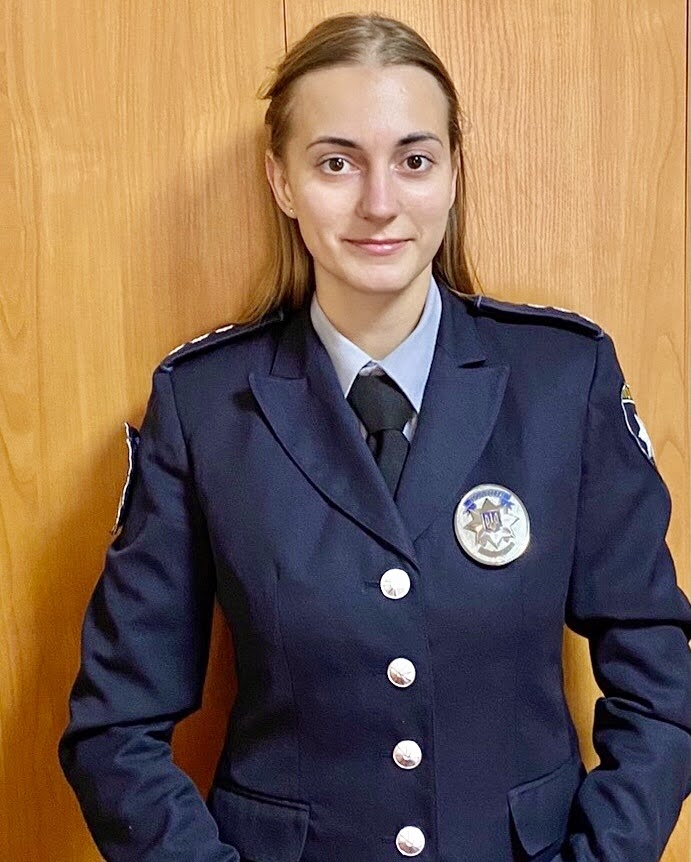 Беглецова Олена СтаніславівнаСтарший лейтенант поліціїІнспектор ювенальної превенції Ніжинського РВП ГУНП в Чернігівській області (м. Бахмач, вул. Шевченка,44)+380681830953